Quick Card: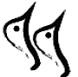 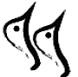 The Bee TreeReferenceThe Bee Tree, Patricia Polocco. (1998)ISBN: 8601422165548 PlotYoung Mary Ellen complains to her grandfather one afternoon that reading is boring. Seeming to humor her, he takes her on a hunt for a Bee Tree which results in a mad chase involving half the town. Honey discovered, Mary Ellen learns an unexpected lesson in the sweetness of stories.SettingA lazy summer day in a close-knit country community. All the places through which the characters crash on their mad chase bear familiar labels like: “Dead Man’s Tree” and “Dunks Woods” etc. This sense of familiarity sets the mood of the peaceful country town.CharactersMary Ellen, the impatient, adventure hungry granddaughter who scorns readingGrandfather, the wise old leader of the bee chaseThe townspeople who join in the chase:Petra and DormaEinar Tundevold“Klondike” Bertha FitchworkFeduciary, the goat herderConflictMan vs. Self- Mary Ellen must learn that some things are worth chasing even if they don’t come easily…both bees and books!ThemeThe sweetness of learning for its own sakeThe wisdom of one’s eldersA hunt for sweetness draws community.Literary DevicesOnomatopoeia- Sound words like “Slap,” “Bump,” “Honk,” “Tweedle-Tweedle-Squeak!”Simile- Wisdom and learning is like honey: a sweetness worth chasing.Repetition- Each time a new character notices the careening crowd, the grandfather’s invitation becomes more boisterous and welcoming: “We are hunting a Bee Tree!”